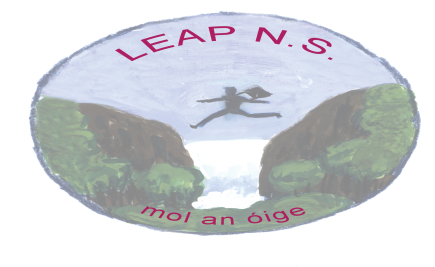 					     DATA PROTECTION POLICY       INTRODUCTORY STATEMENTThe school’s Data Protection Policy applies to the personal data held by the school’s Board of Management (BoM), which is protected by the Data Protection Acts 1988 to 2018 and the EUGeneral Data Personal Regulation (GDPR) The policy applies to all school staff, the Board of Management, parents/guardians, students and others (including prospective or potential students and their parents/guardians and applicants for staff positions within the school) insofar as the measures under the policy relate to them. Data willbe stored securely, so that confidential information is protected in compliance with relevant legislation. This policy sets out the manner in which personal data and special categories of personal data will be protected by the school operates a “Privacy by Design” method in relation to Data Protection. This means we plan carefully when gathering personal data so that we build in the data protection principles as integral elements of all data operations in advance. We audit the personal data we hold in order to  1. be able to provide access to individuals to their data2. ensure it is held securely3. document our data protection procedures 4. enhance accountability and transparency  DATA PROTECTION PRINCIPLESThe school BoM is a data controller of personal data relating to its past, present and future staff,students, parents/guardians and other members of the school community. As such, the BoM isobliged to comply with the principles of data protection set out in the Data Protection Acts 1988 to2018 and GDPR, which can be summarised as follows:1. Obtain and process Personal Data fairly  Information on students is gathered with the help of parents/guardians and staff. Information is also transferred from their previous schools. In relation to information the school holds on other individuals (members of staff, individuals applying for positions within the School, parents/ guardians of students, etc.), the information is generally furnished by the individuals themselves with full and informed consent and compiled during the course of their employment or contact with the School. All such data is treated in accordance with the Data Protection legislation and the terms of this Data Protection Policy. The information will be obtained and processed fairly.2. ConsentWhere consent is the basis for provision of personal data, (e.g. data required to join sports team  or any other optional school activity) the consent must be a freely-given, specific, informed and unambiguous indication of the data subject’s wishes.  will require a clear, affirmative action e.g. ticking of a box/signing a document to indicate consent. Consent can be withdrawn by data subjects in these situations3. Keep it only for one or more specified and explicit lawful purposesThe BoM will inform individuals of the reasons they collect their data and the uses to which their data will be put.  All information is kept with the best interest of the individual in mind at all times  4. Process it only in ways compatible with the purposes for which it was given initially Data relating to individuals will only be processed in a manner consistent with the purposes for which it was gathered. Information will only be disclosed on a ‘need to know’ basis, and access toit will be strictly controlled5. Keep Personal Data safe and secureOnly those with a genuine reason for doing so may gain access to the information. Personal Data is securely stored under lock and key in the case of manual records and protected with computersoftware and password protection in the case of electronically stored data. Portable devices storingpersonal data (such as laptops) are encrypted and password-protected6. Keep Personal Data accurate, complete and up-to-dateStudents, parents/guardians, and/or staff should inform the school of any change which the school should make to their personal data and/or sensitive personal data to ensure that the individual’s data is accurate, complete and up-to-date. Once informed, the school will make all necessary changes to the relevant records. Records must not be altered or destroyed without proper authorisation. If alteration/correction is required, then a note of the fact of such authorisation andthe alteration(s) to be made to any original record/documentation should be dated and signed bythe person making that change7. Ensure that it is adequate, relevant and not excessiveOnly the necessary amount of information required to provide an adequate service will be gathered and stored8. Retain it no longer than is necessary for the specified purpose or purposes for whichit was given As a general rule, the information will be kept for the duration of the individual’s time in the school.Thereafter, the school will comply with DES guidelines on the storage of Personal Data relating to a student.  In the case of members of staff, the school will comply with both DES guidelines and the requirements of the Revenue Commissioners with regard to the retention of records relating to employees.  The school may also retain the data relating to an individual for a longer length of timefor the purposes of complying with relevant provisions of law and or/defending a claim under employment legislation and/or contract and/or civil law.  See School Record Retention table9. Provide a copy of their personal data to any individual on requestIndividuals have a right to know and have access to a copy of personal data held about them, by whom, and the purpose for which it is heldSCOPE   The Data Protection legislation applies to the keeping and processing of Personal Data. The purposeof this policy is to assist the school to meet its statutory obligations, to explain those obligations toSchool staff, and to inform staff, students and their parents/guardians how their data will be treatedThe policy applies to all school staff, the Board of Management, parents/guardians, students and others (including prospective or potential students and their parents/guardians, and applicants forstaff positions within the school) insofar as the school handles or processes their Personal Data in the course of their dealings with the schoolDefinition of Data Protection TermsIn order to properly understand the school’s obligations, there are some key terms, which shouldbe understood by all relevant school staff:Personal Data means any data relating to an identified or identifiable natural person i.e. a livingindividual who is or can be identified either from the data or from the data in conjunction with other information that is in, or is likely to come into, the possession of the Data Controller (BoM)Data Controller is the Board of Management of the schoolData Subject - is an individual who is the subject of personal data Data Processing - performing any operation or set of operations on data, including:  Obtaining, recording or keeping the data,   Collecting, organising, storing, altering or adapting the data  Retrieving, consulting or using the data Disclosing the data by transmitting, disseminating or otherwise making it available Aligning, combining, blocking, erasing or destroying the data Data Processor - a person who processes personal information on behalf of a data controller, butdoes not include an employee of a data controller who processes such data in the course oftheir employment, for example, this might mean an employee of an organisation to which the datacontroller out-sources work.  The Data Protection legislation places responsibilities on such entitiesin relation to their processing of the data. Data Processors used in this school e.g. AladdinSpecial categories of Personal Data refers to Personal Data regarding a person’s  racial or ethnic origin political opinions or religious or philosophical beliefs physical or mental health sexual life and sexual orientation genetic and biometric data criminal convictions or the alleged commission of an offence trade union membership Personal Data Breach – a breach of security leading to the accidental or unlawful destruction, loss,alteration, unauthorised disclosure of, or access to personal data transmitted, stored or otherwiseprocessed.  This means any compromise or loss of personal data, no matter how or where it occursRATIONALEIn addition to its legal obligations under the broad remit of educational legislation, the school hasa legal responsibility to comply with the Data Protection Acts 1988 to 2018 and the GDPRThis policy explains what sort of data is collected, why it is collected, for how long it will be stored and with whom it will be shared.  The school takes its responsibilities under data protection law very seriously and wishes to put in place safe practices to safeguard individual’s personal data. It is also recognised that recording factual information accurately and storing it safely facilitates an evaluation of the information, enabling the Principal and Board of Management to make decisions in respect of the efficient running of the School. The efficient handling of data is also essential to ensure that there is consistency and continuity where there are changes of personnel within the school and Board of ManagementOTHER LEGAL OBLIGATIONSImplementation of this policy takes into account the school’s other legal obligations and responsibilities. Some of these are directly relevant to data protection. For example:Under Section 9(g) of the Education Act, 1998, the parents of a student, or a student who hasreached the age of 18 years, must be given access to records kept by the school relating to theprogress of the student in their educationUnder Section 20 of the Education (Welfare) Act, 2000, the school must maintain a registerof all students attending the SchoolUnder Section 20(5) of the Education (Welfare) Act, 2000, a Principal is obliged to notify certain information relating to the child’s attendance in school and other matters relating to the child’s educational progress to the Principal of another school to which a student is transferring. Leap National School sends, by post, a copy of a child’s Passport, as provided by the National Council for Curriculum and Assessment, to the Principal of the Post-Primary School in which the pupil has been enrolled. Where reports on pupils which have been completed by professionals, apart from Leap National School  staff, are included in current pupil files, such reports are only passed to the PostPrimarySchool following express written permission having been sought and received from theparents of the said pupilsUnder Section 21 of the Education (Welfare) Act, 2000, the school must record the attendance or non-attendance of students registered at the school on each school dayUnder Section 28 of the Education (Welfare) Act, 2000, the School may supply Personal Datakept by it to certain prescribed bodies (the Department of Education and Skills, Tusla, the NationalCouncil for Special Education and other schools). The BoM must be satisfied that it will be used fora ‘relevant purpose’ (which includes recording a person’s educational or training history ormonitoring their educational or training progress; or for carrying out research into examinations,participation in education and the general effectiveness of education or training)Under Section 14 of the Education for Persons with Special Educational Needs Act, 2004,the school is required to furnish to the National Council for Special Education (and its employees,which would include Special Educational Needs Organisers) such information as the Council mayfrom time to time reasonably requestThe Freedom of Information Act 1997 provides a qualified right to access to information heldby public bodies which does not necessarily have to be “personal data”, as with data protectionlegislation. While most schools are not currently subject to freedom of information legislation, (withthe exception of schools under the direction of Education and Training Boards), if a school hasfurnished information to a body covered by the Freedom of Information Act (such as theDepartment of Education and Skills, etc.) these records could be disclosed by that body if a requestis made to that bodyUnder Section 26(4) of the Health Act, 1947 a School shall cause all reasonable facilities (including facilities for obtaining names and addresses of pupils attending the school) to be given to a health authority who has served a notice on it of medical inspection, e.g. a dental inspectionUnder Children First Act 2015, mandated persons in schools have responsibilities to report childwelfare concerns to TUSLA- Child and Family Agency (or in the event of an emergency and theunavailability of TUSLA, to An Garda Síochána) RELATIONSHIP TO CHARACTERISTIC SPIRIT OF THE SCHOOL:Leap National School seeks to:  enable students to develop their full potential  provide a safe and secure environment for learning promote respect for the diversity of values, beliefs, traditions, languages and ways of life in society We aim to achieve these goals while respecting the privacy and data protection rights of students,staff, parents/guardians and others who interact with us. The school wishes to achieve theseaims/missions while fully respecting individuals’ rights to privacy and rights under the DataProtection legislation.  PERSONAL DATA  The Personal Data records held by the school may include: 1. Staff records:  a) Categories of staff data: As well as existing members of staff (and former members of staff), these records may also relate to applicants applying for positions within the school, trainee teachers and teachersunder probation. These staff records may include:  Name, address and contact details, PPS number. Name and contact details of next-of-kin in case of emergency. Original records of application and appointment to promotion posts Details of approved absences (career breaks, parental leave, study leave, etc.) Details of work record (qualifications, classes taught, subjects, etc.) Details of any accidents/injuries sustained on school property or in connection with the staff member carrying out their school duties Records of any reports the school (or its employees) have made in respect of the staff member to State departments and/or other agencies under Children First Act 2015b) Purposes:  Staff records are kept for the purposes of: the management and administration of school business (now and in the future)  to facilitate the payment of staff, and calculate other benefits/entitlements (including reckonable service for the purpose of calculation of pension payments, entitlements and/or redundancy payments where relevant)   to facilitate pension payments in the future human resources management recording promotions made (documentation relating to promotions applied for) and changes in responsibilities, etc.  to enable the school to comply with its obligations as an employer, including the preservation of a safe, efficient working and teaching environment (including complying with its responsibilities under the Safety, Health and Welfare at Work Act 2005)   to enable the school to comply with requirements set down by the Department of Education and Skills, the Revenue Commissioners, the National Council for Special Education, TUSLA, the HSE, and any other governmental, statutory and/or regulatory departments and/or agencies    and for compliance with legislation relevant to the school.c) Location and Security procedures of Leap National School: a. Manual records are kept in a secure, locked filing cabinet in the principal’s classroom only accessible to personnel who are authorised to use the data. Employees are required to maintain the confidentiality of any data to which they have access.  b. Digital records are stored on password-protected computer with adequate encryption and firewall software in a locked office. The school has the burglar alarm activated during out-of-school hours.  2. Student records:  a) Categories of student data: These may include: Information which may be sought and recorded at enrolment and may be collated and compiled during the course of the student’s time in the school. These records may include: o name, address and contact details, PPS numbero date and place of birtho names and addresses of parents/guardians and their contact details (including any special arrangements with regard to guardianship, custody or access) o religious beliefo racial or ethnic origino membership of the Traveller community, where relevant o whether English is the student’s first language and/or whether the student requires English language support  o any relevant special conditions (e.g. special educational needs, health issues, etc.) which may apply  Information on previous academic record (including reports, references, assessments and other records from any previous school(s) attended by the student  Psychological, psychiatric and/or medical assessments Attendance records  Photographs and recorded images of students (including at school events and noting achievements) are managed in line with the accompanying policy on school photography.   Academic record – subjects studied, class assignments, examination results as recorded on official School reports  Records of significant achievements Whether the student is exempt from studying Irish Records of disciplinary issues/investigations and/or sanctions imposed Other records e.g. records of any serious injuries/accidents, etc. (Note: it is advisable to inform parents that a particular incident is being recorded).  Records of any reports the school (or its employees) have made in respect of the student to State Departments and/or other agencies under Children First Act 2015.b) Purposes: The purposes for keeping student records include:  to enable each student to develop to his/her full potential  to comply with legislative or administrative requirements  to ensure that eligible students can benefit from the relevant additional teaching or financial supports  to support the provision of religious instruction  to enable parents/guardians to be contacted in the case of emergency or in the case of school closure, or to inform parents of their child’s educational progress or to inform parents of school events, etc.  to meet the educational, social, physical and emotional requirements of the student   photographs and recorded images of students are taken to celebrate school achievements, e.g. compile yearbooks, establish a school website, record school events, and to keep a record of the history of the school. Such records are taken and used in accordance with the ‘School Photography Policy’ and ‘School Website Privacy Statement’.  to ensure that the student meets the school’s admission criteria to ensure that students meet the minimum age requirement for attendance at Primary School. to ensure that any student seeking an exemption from Irish meets the criteria in order to obtain such an exemption from the authorities  to furnish documentation/information about the student to the Department of Education and skills, the National Council for Special Education, TUSLA, and other schools, etc. in compliance with law and directions issued by government departments   to furnish, when requested by the student (or their parents/guardians in the case of a student under 18 years) documentation/information/references to second-level educational institutions. c) (Location and Security procedures as above): a. Manual records are kept in a secure, locked filing cabinet in School office only accessible to personnel who are authorised to use the data. Employees are required to maintain the confidentiality of any data to which they have access.  b. Digital records are stored on password-protected computer with adequate encryptionand firewall software in a locked office. The school has the burglar alarm activated duringout-of-school hours.  3. Board of Management records: a) Categories of Board of Management data: Name, address and contact details of each member of the Board of Management (including former members of the Board of Management) Records in relation to appointments to the Board  Minutes of Board of Management meetings and correspondence to the Board which may include references to individuals. b) Purposes: To enable the Board of Management to operate in accordance with the Education Act 1998and other applicable legislation and to maintain a record of Board appointments and decisions.   c) (Location and Security): a. Manual records are kept in a secure, locked filing cabinet in the principal’s classroom only accessible to personnel who are authorised to use the data. Employees are required to maintain the confidentiality of any data to which they have access.  b. Digital records are stored on password-protected computer with adequate encryption and firewall software in a locked office. The school has the burglar alarm activated during out-of-school hours.  4. Other Records: Creditors  a) Categories of Board of Management data: The school may hold some or all of the following information about creditors (some of whomare self-employed individuals):  name  address contact details  PPS number tax details  bank details and  amount paid b) Purposes: The purposes for keeping creditor records are:  This information is required for routine management and administration of the school’s financial affairs, including the payment of invoices, the compiling of annual financial accounts and complying with audits and investigations by the Revenue Commissioners. c) (Location and Security procedures): Manual records are kept in a secure, locked filing cabinet in the principal’s classroom only accessible to personnel who are authorised to use the data. Employees are required to maintain the confidentiality of any data to which they have access.  b. Digital records are stored on password-protected computer with adequate encryption and firewall software in a locked office. The school has the burglar alarm activated during out-of-school hours.  5. Other Records: Charity Tax-back Formsa) Categories of Board of Management data: The school may hold the following data in relation to donors who have made charitable donations to the school:  • name• address• telephone number• PPS number • tax rate• signature and • the gross amount of the donation. b) Purposes: The purposes for keeping creditor records are:  Schools are entitled to avail of the scheme of tax relief for donations of money they receive. To claim the relief, the donor must complete a certificate (CHY2) and forward it to the school to allow it to claim the grossed up amount of tax associated with the donation. The information requested on the appropriate certificate is the parents’ name, address, PPS number, tax rate, telephone number, signature and the gross amount of the donation. This is retained by the School in the event of audit by the Revenue Commissioners.   c) (Location and Security procedures as above): CCTV IMAGES/RECORDINGS- N/A in Leap National SchoolEXAMINATION RESULTS  The school will hold data comprising examination results in respect of its students.  These includeclass, mid-term, annual and continuous assessment results and the results of Standardised Tests Purposes:The main purpose for which these examination results are held is to monitor a student’s progressand to provide a sound basis for advising them and their parents or guardian about educational attainment levels and recommendations for the future. The data may also be aggregated forstatistical/reporting purposes, such as to compile results tables.  The data may be transferred tothe Department of Education and Skills, the National Council for Curriculum and Assessment andother schools to which pupils move. Location and Security procedures a. Manual records are kept in a secure, locked filing cabinet in School office only accessible to personnel who are authorised to use the data. Employees are required to maintain the confidentiality of any data to which they have access.  b. Digital records are stored on password-protected computer with adequate encryption and firewall software in a locked office. The school has the burglar alarm activated during out-of-school hours.  LINKS TO OTHER POLICIES AND TO CURRICULUM DELIVERYOur school policies need to be consistent with one another, within the framework of the overall School Plan. Relevant school policies already in place or being developed or reviewed, shall beexamined with reference to the Data Protection Policy and any implications which it has for themshall be addressed.  The following policies may be among those considered: Pupil Online Database (POD): Collection of the data for the purposes of complying with the Department of Education and Skills’ pupil online database. Child Protection Procedures Anti-Bullying Procedures Code of Behaviour  Enrolment Policy ICT Acceptable Usage Policy Assessment Policy Special Educational Needs Policy Book-Rental Policy Attendance Policy Administration of Medicines PolicyPROCESSING IN LINE WITH A DATA SUBJECT’S RIGHTS Data in this school will be processed in line with the data subject's rights. Data subjects have aright to:  Know what personal data the school is keeping on them Request access to any data held about them by a data controller Prevent the processing of their data for direct-marketing purposes Ask to have inaccurate data amended Ask to have data erased once it is no longer necessary or irrelevant. Data ProcessorsWhere the school outsources to a data processor off-site, it is required by law to have a written contract in place (Written Third party service agreement). Leap national School’s third party agreement specifies the conditions under which the data may be processed, the security conditions attaching to the processing of the data and that the data must be deleted or returned upon completion or termination of the contract.Personal Data Breaches All incidents in which personal data has been put at risk must be reported to the Office of the DataProtection Commissioner within 72 hours. When the personal data breach is likely to result in a high risk to the rights and freedoms of natural persons, the BoM must communicate the personal data breach to the data subject without undue delay If a data processor becomes aware of a personal data breach, it must bring this to the attention ofthe data controller (BoM) without undue delay.Dealing with a data access requestIndividuals are entitled to a copy of their personal data on written requestThe individual is entitled to a copy of their personal dataRequest must be responded to within one month. An extension may be required e.g. over holidayperiodsNo fee may be charged except in exceptional circumstances where the requests are repetitive ormanifestly unfounded or excessiveNo personal data can be supplied relating to another individual apart from the data subjectPROVIDING INFORMATION OVER THE PHONE An employee dealing with telephone enquiries should be careful about disclosing any personalinformation held by the school over the phone. In particular, the employee should: Ask that the caller put their request in writing Refer the request to the Principal for assistance in difficult situations Not feel forced into disclosing personal information IMPLEMENTATION ARRANGEMENTS, ROLES AND RESPONSIBILITIES   The BoM is the data controller and the Principal implements the Data Protection Policy, ensuringthat staff who handle or have access to Personal Data are familiar with their data protectionresponsibilitiesThe following personnel have responsibility for implementing the Data Protection Policy: Name                                   ResponsibilityBoard of Management:          Data ControllerPrincipal:                             Implementation of PolicyRATIFICATION & COMMUNICATION Ratified at the BoM meeting on ______________________and signed by Chairperson. Secretary recorded the ratification in the Minutes of the meetingMONITORING THE IMPLEMENTATION OF THE POLICY The implementation of the policy shall be monitored by the Principal, staff and the Board of ManagementREVIEWING AND EVALUATING THE POLICY  The policy will be reviewed and evaluated after 2 years. On-going review and evaluation will takecognisance of changing information or guidelines (e.g. from the Data Protection Commissioner,Department of Education and Skills or TUSLA), legislation and feedback from parents/guardians,students, school staff and others. The policy will be revised as necessary in the light of suchSigned: __________________________________           For and on behalf of the Board of ManagementDate Ratified : _______________________________